Федеральный государственный образовательный стандарт (ФГОС) – совокупность обязательных требований к дошкольному образованию.Приказ Минобрнауки РФ от 17.10.13 г. N 1155   Структура ФГОС\ПОЧЕМУ ПОЯВИЛИСЬ ФГОС ДО?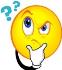 1. ФГОС обеспечивают: единство образовательного пространства Российской Федерации;преемственность основных образовательных программ ДОУ и начальной школы;духовно-нравственное развитие и воспитание ребенка.2. Изменения в статусе дошкольного образования вызваны необходимостью обеспечить «равный старт» детей дошкольного возраста на пороге школьного обучения вне зависимости от места проживания и социального статуса семьи.3. С введением ФГОС меняется установка на дошкольное детство и образование. До введения ФГОС детство рассматривалось как период подготовки к школе.После – как период развития базовых способностей и сохранение уникальности и самоценности детства с учетом возрастных и индивидуальных потребностей развития ребенка.ПОДХОДЫ К РЕАЛИЗАЦИИФГОС ДОНа какую модель опираться?Традиционный подход:Образование – процесс усвоения  обобщенного, общественного опыта.Общественная важность превалирует над  личностной.Образное понимание: Ребенок – «глина», «чистый лист»;  является материалом для педагогической работы.Центральной фигурой  образовательного процесса выступает педагог.Обучение: преподавание + научение: воспитатель передает знания детям, а они их усваивают и воспринимают.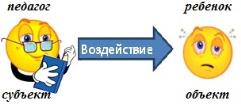 Личностно-ориентированный подход: Образование – развитие и саморазвитие личности ребенка, исходя из его возрастных и индивидуальных особенностей. Образное понимание: «ребенок – семя» – имеет генетическую программу развития. В центре образовательного процесса  – ребенок. Он выступает как субъект взаимодействия и познания. Обучение – совместная деятельность ребенка и педагога направленная на самореализацию и развитие воспитанника.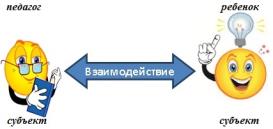 ВОПРОСЫ К РЕФЛЕКСИИКак вы взаимодействуете с ребенком в группе?Для чего? С какой целью взаимодействуете: выполнить запланированное, проверить усвоение знаний или через запланированное помочь ребенку в развитии его способностей, любознательности?Что вы делаете так или не так?Стандарт – общественный договор, учитывающий социальный запрос семьи, общества и государстваРЕЗУЛЬТАТ РЕАЛИЗАЦИИ ФГОС ДОПортрет выпускника ДОУ (целевые ориентиры):- деятельный и активный;- любознательный;- инициативный;- открытый внешнему миру, доброжелательный и отзывчивый;- положительное отношение к себе, уверенность в своих силах;- чувство собственного достоинства;- способный к волевым усилиям.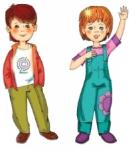 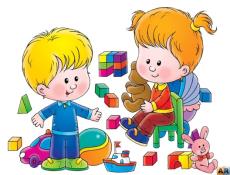 Х. ВедерниковТел.: 86393 48-3-22e-mail: vinog_1@mail.ruСайт: vinogradinka.org.ruМБДОУ № 8 «Виноградинка»ПЕДАГОГАМ НА ЗАМЕТКУ:ФГОС ДО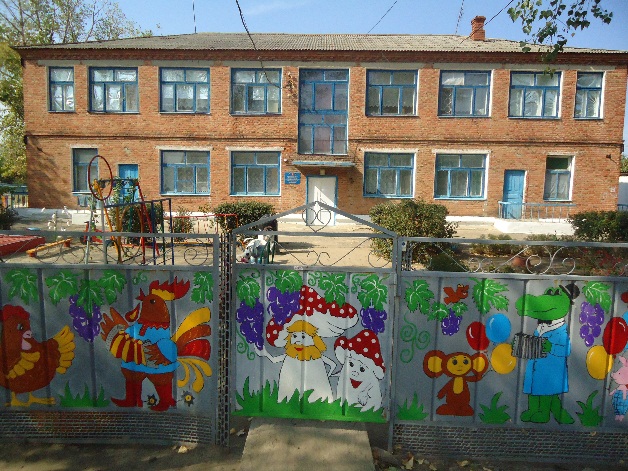 